РОССИЙСКАЯ ФЕДЕРАЦИЯРЕСПУБЛИКА  КАРЕЛИЯ СОВЕТ СУОЯРВСКОГО МУНИЦИПАЛЬНОГО ОКРУГА   VII сессия                                                                                                I  созывРЕШЕНИЕ   28.12.2022                                                                                          № 74О внесении изменений в решение Совета Суоярвского муниципального округа от 29.11.2022 № 46	Совет Суоярвского муниципального округа РЕШИЛ:	Внести следующие изменения в решение Совета Суоярвского муниципального округа от 29.11.2022 № 46 «О ликвидации администрации Вешкельского сельского поселения»:1. Пункт 4 решения дополнить абзацами следующего содержания:«Установить вознаграждение председателю ликвидационной комиссии в размере 25 000 (двадцать пять тысяч) рублей.Соответствующее соглашение с председателем ликвидационной комиссии заключает глава Суоярвского муниципального округа.».2. Настоящее решение вступает в силу со дня его подписания.Председатель СоветаСуоярвского муниципального округа				    Н.В. ВасенинаГлава Суоярвского муниципального округа			    Р.В. Петров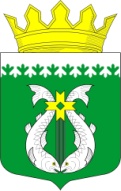 